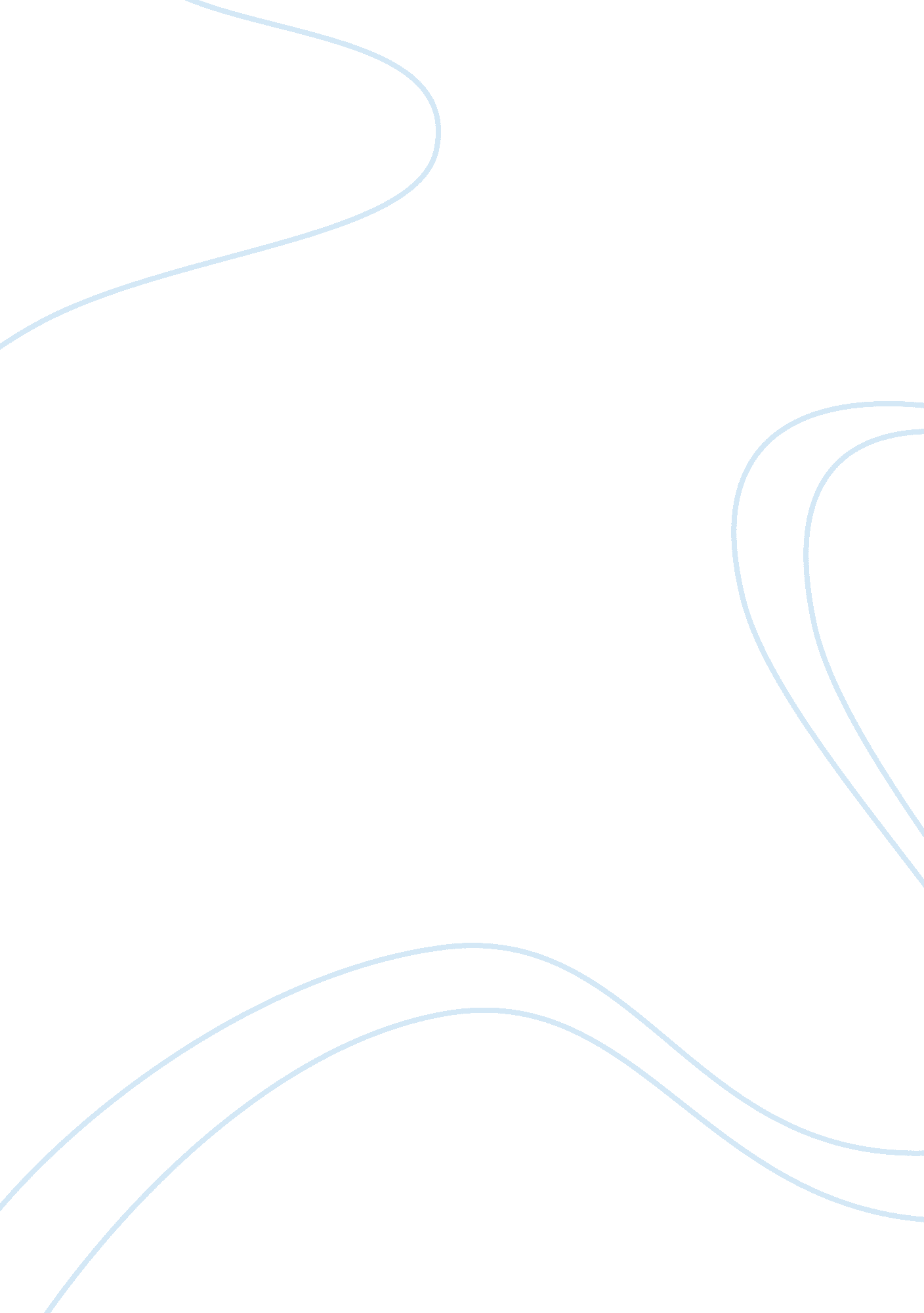 Animals on strikeBusiness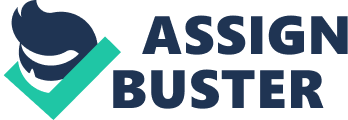 “ 15 million animals are tortured daily in laboratories”. “ Animals are left to die in rotten places”. “ Animal abuse is cruelty to animals that is based on suffering or harm upon animal”. It is a big problem in the U. S. A and other parts of the world. Although many people that have committed animal abuse get away with this crime. Which is completely wrong because it’s basically getting away with murder. People should go to jail for animal abuse. Numerous animals have been abused by domestic violence. Domestic violence is emotional abuse behaviors used by one person in a relationship to control the other. According to humansociety. org, it says “ The HSUS estimates that nearly 1 million animals a year are abused or killed in connection with domestic violence. ” As you can see domestic violence is a terrible everywhere and an even bigger problem in the HSUS because there trying to lower the number of animal abusement and it is just getting higher. In addition, some battered women use animals to help their emotional problems because they have nothing else to help them recover. In, a way thats how domestic violence relates to animal abuse. Acorrding to www. GEVHA. com it states that “ an examination of government data measuring intamate parter violence and scholarly studies of the prevalence of animals cruelty in such cases reveal a staggering number or animals are victimized by abusive partner each year. This quote means that the abuser in the relationship also abuses the animal to. People are being sent to jail because of animal abuse. However, when they come out they abuse animal all over again. Statistics show that in 2022 22% of the animal species will be extinct if no action is taken. According to www. dosomething. org 4 to 5 million animals die in shelters every year . As stated in www. americanhumane. org show that “ 32% people reported that their child has hurt or killed an animal or pet”. “ 70% of the people that abuse animals have a record of a crime. According to the American horse council americans own more than 9 million horses up from more than 6 million each year in the mid – 1990s. Back yard breeding fueled the boom in demand for pets horses. More than 2 million americans own horses, and more than one-third of those owner have a household income of less than 50, 000 dollars. This quote means that there income is too low to own a horse. Also according to mccruely. com mcdonaldssuppilyers allow chickens to suffer some of the worst abuses, including broken wings and bones. After being hung up from their legs in mettle shakles they have their throuts cut while their are still conscious, also it wouldn’t cost them to change to another slaughter home. People should find the bright side of not abusing their animals. People will have a better relationship with their pets. They will connect and soon have trust with one another and it will not only benefit you, it will benefit your life as well. Furthermore, even when you were an animal abuser you can still change by having patience with your pet and show how much you care for your pet. In addition, if you are going to adopt, adopt responsibly and patiently. People usually abuse animals either to train them or discipline animals and teach them what they need to be taught. There are other ways to get what you what. One way is to train them is by using love. Maybe using love takes a long time it is still worth it in the end. Mostly your connection and relationship with your pet is still there. Also it won’t cause any trouble in your life like going to jail. Thus, a bad mark on your record. People should go to jail for animal abuse. It is basically getting away with murder. On the other hand, it is also not fair to the animal itself. Mainly because there is no need to do such thing. Just to please other with silly dog fighting. Otherwise non useful things just for excitement and fun. 